１　主催　　　北海道空知総合振興局２　目的　　　ゼロカーボン北海道への理解を深めてもらうため北海道と空知管内市町が連携し啓発活動等を行うことを目的としています。３　開催期間　令和５年３月１６日（木）から３月２３日（木）まで４　開催場所　役場町民ホール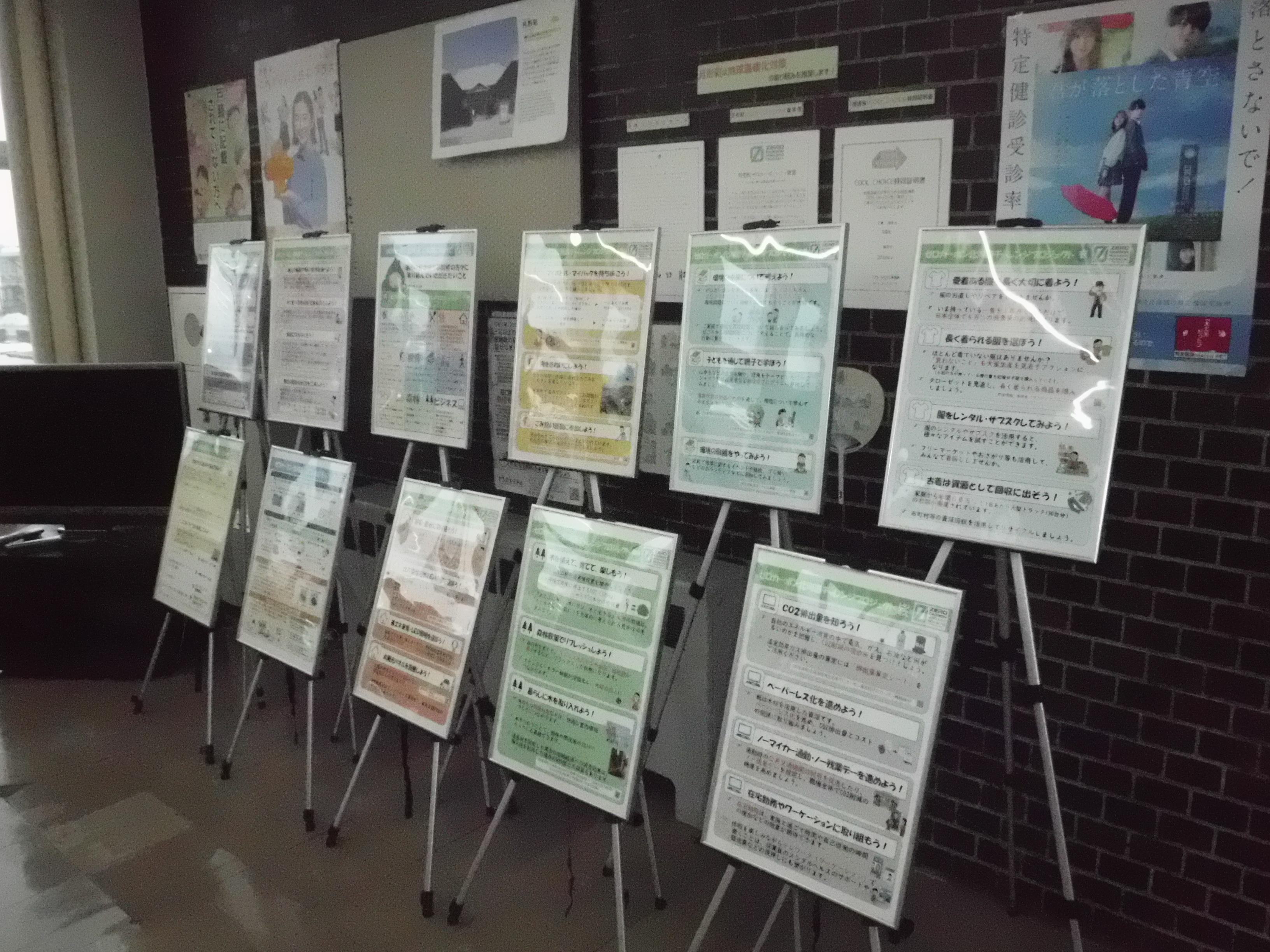 ▶そらちゼロカーボンリレーパネル展を開催しています！